First Name of Application CV No 1638616Whatsapp Mobile: +971504753686 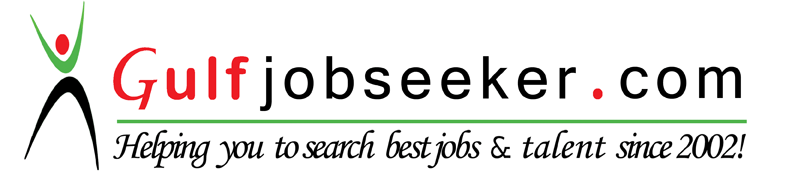 To get contact details of this candidate Purchase our CV Database Access on this link.http://www.gulfjobseeker.com/employer/services/buycvdatabase.php CAREER OBJECTIVETo work in a firm with a professional work driven environment where I can utilize and apply my knowledge, skills which would enable me as a fresh graduate to grow while fulfilling organizational goals.BASIC ACADEMIC CREDENTIALS MY STRENGTHS and SKILLS:Proficient in MS office Applications.Keen to learn and implement new methods and strategies with proven results. A team player, always result oriented, fast learner. Analyzing problems and solutions, Able to meet Deadlines, Provide customer services, Team Player, Ability to build relationship. Systematic and methodical approach to work.Prioritization of work and perfect time management. EXPERIENTIAL LEARNING (SUMMER INTERNSHIP PROGRAM)Company Name 		 : Trine habitatSite    	:Kalathipady,Anathanam,KottayamDuration   			 :  7 days (13/02/15 to 20/02/15)IT PROFICIENCYAuto CAD (Civil)Revit Architecture2012TRAINING PROGRAMMESNational level seminar on “Earthquake and Structural Health Monitoring”International conference on “Solution for Municipal Solid Waste Management Problems in India”National level seminar on “Contemporary Developments in Civil Engineering”National level seminar on “Safety in Nuclear Power Plant”INTERPERSONAL SKILLAbility to rapidly build relationship and set up trust.Confident and DeterminedAbility to cope up with different situations.Honest and Hard workPERSONAL DETAILSDate of Birth			:-   27thfeb 1993Language Known			:-   English , Hindi , Tamil&MalayalamMarital Status 			:-   SingleCommunity			:-Christian / JacobiteNationality   			:-   Indian \QualificationBoard/UniversityYearPercentageB.E (Civil Engineering)Anna University , Chennai2011-201565%IntermediateKerala state board201170%High SchoolKerala state board200972%